КАРАР                                                                                    ПОСТАНОВЛЕНИЕ08 декабрь 2021 йыл                        № 85                             08 декабря 2021 годаОб отмене постановления №19 от 16.03.2020 года на Административный регламент «Осуществление муниципального контроля за использованием и охраной недр при добыче общераспространенных полезных ископаемых, а также при строительстве подземных сооружений, не связанных с добычей полезных ископаемых»          Согласно ст.17.1 ФЗ от 06.10.2003 №131-ФЗ «Об общих принципах организации местного самоуправления в Российской Федерации»; Федерального закона от 11.06.2021 №170-ФЗ «О внесении изменений в отдельные законодательные акты Российской Федерации в связи с принятием Федерального закона «О государственном контроле (надзоре) и муниципальном контроле в Российской Федерации» с изменениями в Закон РФ от 21.02.1992 №2395-1 «О недрах» П О С Т А Н О В Л Я Е Т:    1.Постановление №19 от 16.03.2020года Административный регламент «Осуществление муниципального контроля за использованием и охраной недр при добыче общераспространенных полезных ископаемых, а также при строительстве подземных сооружений, не связанных с добычей полезных ископаемых» отменить.    2. Разместить настоящее постановление на официальном сайте сельского поселения Большешадинский сельсовет муниципального района Мишкинский район Республики Башкортостан в сети Интернет.       3. Контроль за исполнением настоящего постановления оставляю за собой.   И.о.Главы сельского поселения                                       Хаматнурова А.Х.БАШКОРТОСТАН РЕСПУБЛИКАһЫ МИШКӘ РАЙОНЫМУНИЦИПАЛЬ РАЙОНЫНЫҢОЛО ШАҘЫ АУЫЛ СОВЕТЫАУЫЛ БИЛӘМӘҺЕХАКИМИӘТЕ452345 Оло Шаҙы ауылы,Али Карнай урамы,7Тел: 2-33-40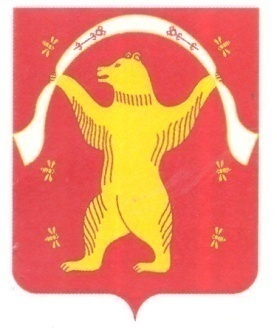 РЕСПУБЛИКА БАШКОРТОСТАН АДМИНИСТРАЦИЯСЕЛЬСКОГО ПОСЕЛЕНИЯБОЛЬШЕШАДИНСКИЙ СЕЛЬСОВЕТМУНИЦИПАЛЬНОГО РАЙОНАМИШКИНСКИЙ РАЙОН452345 д.Большие Шады,улица Али Карная,7Тел:2-33-40